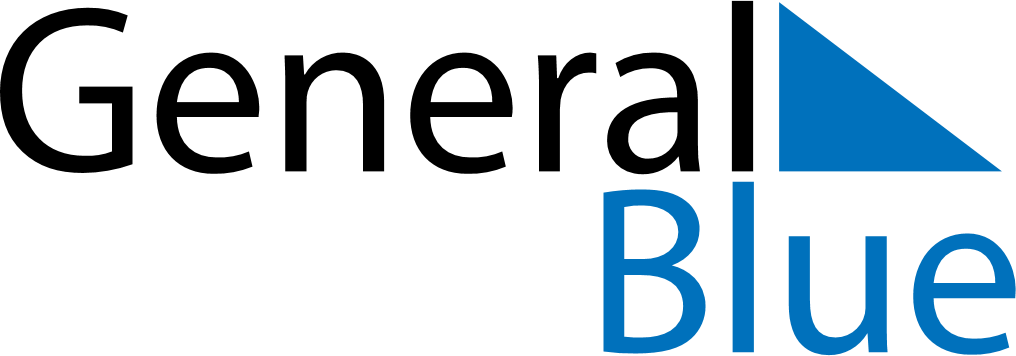 December 2024December 2024December 2024December 2024December 2024December 2024Hnahthial, Mizoram, IndiaHnahthial, Mizoram, IndiaHnahthial, Mizoram, IndiaHnahthial, Mizoram, IndiaHnahthial, Mizoram, IndiaHnahthial, Mizoram, IndiaSunday Monday Tuesday Wednesday Thursday Friday Saturday 1 2 3 4 5 6 7 Sunrise: 5:43 AM Sunset: 4:32 PM Daylight: 10 hours and 49 minutes. Sunrise: 5:43 AM Sunset: 4:33 PM Daylight: 10 hours and 49 minutes. Sunrise: 5:44 AM Sunset: 4:33 PM Daylight: 10 hours and 48 minutes. Sunrise: 5:45 AM Sunset: 4:33 PM Daylight: 10 hours and 48 minutes. Sunrise: 5:45 AM Sunset: 4:33 PM Daylight: 10 hours and 47 minutes. Sunrise: 5:46 AM Sunset: 4:33 PM Daylight: 10 hours and 47 minutes. Sunrise: 5:47 AM Sunset: 4:33 PM Daylight: 10 hours and 46 minutes. 8 9 10 11 12 13 14 Sunrise: 5:47 AM Sunset: 4:34 PM Daylight: 10 hours and 46 minutes. Sunrise: 5:48 AM Sunset: 4:34 PM Daylight: 10 hours and 45 minutes. Sunrise: 5:48 AM Sunset: 4:34 PM Daylight: 10 hours and 45 minutes. Sunrise: 5:49 AM Sunset: 4:34 PM Daylight: 10 hours and 45 minutes. Sunrise: 5:50 AM Sunset: 4:35 PM Daylight: 10 hours and 44 minutes. Sunrise: 5:50 AM Sunset: 4:35 PM Daylight: 10 hours and 44 minutes. Sunrise: 5:51 AM Sunset: 4:35 PM Daylight: 10 hours and 44 minutes. 15 16 17 18 19 20 21 Sunrise: 5:52 AM Sunset: 4:36 PM Daylight: 10 hours and 44 minutes. Sunrise: 5:52 AM Sunset: 4:36 PM Daylight: 10 hours and 44 minutes. Sunrise: 5:53 AM Sunset: 4:36 PM Daylight: 10 hours and 43 minutes. Sunrise: 5:53 AM Sunset: 4:37 PM Daylight: 10 hours and 43 minutes. Sunrise: 5:54 AM Sunset: 4:37 PM Daylight: 10 hours and 43 minutes. Sunrise: 5:54 AM Sunset: 4:38 PM Daylight: 10 hours and 43 minutes. Sunrise: 5:55 AM Sunset: 4:38 PM Daylight: 10 hours and 43 minutes. 22 23 24 25 26 27 28 Sunrise: 5:55 AM Sunset: 4:39 PM Daylight: 10 hours and 43 minutes. Sunrise: 5:56 AM Sunset: 4:39 PM Daylight: 10 hours and 43 minutes. Sunrise: 5:56 AM Sunset: 4:40 PM Daylight: 10 hours and 43 minutes. Sunrise: 5:57 AM Sunset: 4:40 PM Daylight: 10 hours and 43 minutes. Sunrise: 5:57 AM Sunset: 4:41 PM Daylight: 10 hours and 43 minutes. Sunrise: 5:57 AM Sunset: 4:42 PM Daylight: 10 hours and 44 minutes. Sunrise: 5:58 AM Sunset: 4:42 PM Daylight: 10 hours and 44 minutes. 29 30 31 Sunrise: 5:58 AM Sunset: 4:43 PM Daylight: 10 hours and 44 minutes. Sunrise: 5:59 AM Sunset: 4:43 PM Daylight: 10 hours and 44 minutes. Sunrise: 5:59 AM Sunset: 4:44 PM Daylight: 10 hours and 44 minutes. 